Центр поддержки предпринимательства Липецкой области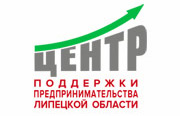 Адрес:398001, г. Липецк, ул. Кузнечная, д. 8, тел.: +7 (4742) 37-13-18, 37-13-88
e-mail: cpp@48mb.ruДЕЯТЕЛЬНОСТЬМАТЕРИАЛЫО ЦентреЦентр поддержки предпринимательства Липецкой области действует на площадке Автономной некоммерческой организации "Центр координации поддержки экспортно ориентированных субъектов малого и среднего предпринимательства Липецкой области" (АНО «ЦПЭ Липецкой области»), учредителями которой являются администрация Липецкой области и Союз "Липецкая торгово-промышленная палата".
Центр создан в 2016 году.Цель деятельности Центра поддержки предпринимательства:Обеспечение эффективной комплексной поддержки предпринимательской деятельности, устойчивого развития малого и среднего бизнеса, популяризации предпринимательства в регионе.Задачи создания ЦПП на территории Липецкой области:оказание комплексной консультационной и образовательной поддержки начинающим и действующим предпринимателям;повышение уровня грамотности и предпринимательских компетенций региональных субъектов МСП;повышение эффективности взаимодействия между бизнесом и региональной властью;формирование благоприятной среды и положительного имиджа предпринимательства;повышение конкурентоспособности регионального предпринимательства.Структура центраЦентр поддержки предпринимательстваЦентр поддержки экспортаРегиональный центр инжиниринга и кластерного развитияЦентр инноваций социальной сферы и народно-художественных промысловОфис "Мой бизнес"Фонд поддержки МСПФонд развития промышленностиУполномоченный по защите прав предпринимателейЦентр компетенций АПККонтакты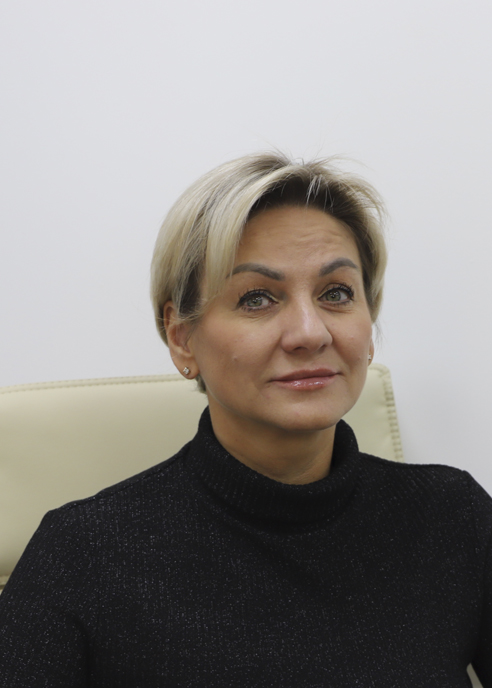 Родионова Наталья ВикторовнаНачальник
Центра поддержки предпринимательства